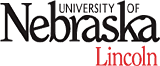         Department of Communication Studies, 432 Oldfather Hall, Lincoln NE 68588-0329, (402) 472-2069,  comm.unl.eduRecruitment ScriptCommunication and Coping Among RefugeesMy name is Gretchen Bergquist/Kristen Everhart, and I am a doctoral student in the Department of Communication Studies. We are studying refugees and how they communicate about and handle the different challenges they experience once they have moved to the United States.To be included in the study, you must meet the following criteria:Be at least 19 years old.Self identify as a refugee.Have been living in the United States for at least six months.Able to communicate in English.If you have any questions about meeting the qualifications for this study, please feel free to email me at gbergquist@huskers.unl.edu.If you meet the criteria on the list above, you may take part in an interview that consists of three parts. First, we will ask you general questions about you and the members of your family and community, including age, ethnicity, current living situation, and employment. Second, we will ask you to tell us the story about how you came to live in the United States. Third, we will ask you some questions about your communication with your family and community members in the U. S. The entire process will take approximately 60 minutes. These interviews will take place in a private office on the campus of the University of Nebraska-Lincoln or in another location you choose. The information researchers obtain will be kept strictly confidential. Your responses will not be associated with you individually in any way, and your name will not be tied to any of your answers. The only place your name will appear is on this consent form, and all consent forms will be stored in a separate location from your responses. In order for researchers to accurately retain all of the responses you provide in the interview, the interview will be audio recorded. However, your name and identity will not be linked in any way to any of the information you provide in the interviews. The only individuals with access to your interview responses will be the researchers in this study. Results will be used for data in a research presentation at an academic conference and possible publication in a refereed academic journal.You should also know that at any time throughout the interview you are free to take a break, ask me to turn off the recorder, or refuse to answer any questions. You are also free to decide not to participate in this study or to withdraw at any time without adversely affecting your relationship with the investigators or the University of Nebraska-Lincoln. Your decision will not result in any loss of benefits to which you are otherwise entitled.If you are interested in participating, please contact:Dr. Jordan SolizAssociate Professor, Department of Communication StudiesPhone: (402) 472-8326Email: jsoliz2@unl.eduGretchen BergquistDoctoral Student, Department of Communication Studies Phone: (308) 240-1427Email: gbergquist@huskers.unl.eduKristen EverhartDoctoral Student, Department of Communication StudiesPhone: (619)-663-5093Email: ke.sdsu@gmail.com